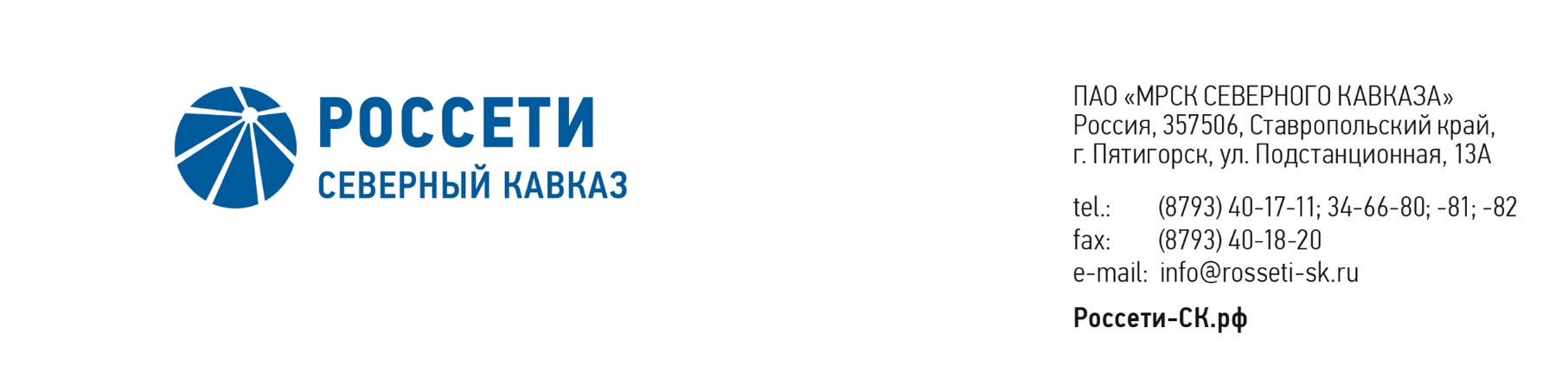 ПРОТОКОЛ № 156заседания Комитета по стратегии Совета директоров
ПАО «Россети Северный Кавказ»Место подведения итогов голосования: Ставропольский край, г. Пятигорск,                    ул. Подстанционная, дом 13а, ПАО «Россети Северный Кавказ».Дата проведения заседания: 17.04.2020 года.Форма проведения заседания: заочное голосование (опросным путем).Дата составления протокола: 20.04.2020 года.Всего членов Комитета по стратегии Совета директоров ПАО «Россети Северный Кавказ» - 10 человек.В заочном заседании приняли участие: Андропов Д.М., Обрезкова Ю.Г.,                    Иванова Т.А., Пешков А.В., Бобков Д.А., Звягинцева А.Л., Осипова Е.Н.,                         Дынькин П.Б., Кильчуков А.И.Кворум имеется.ПОВЕСТКА ДНЯ:1. О рекомендациях Совету директоров ПАО «Россети Северный Кавказ» по вопросу: «Об утверждении Отчета о выполнении ключевых показателей эффективности (КПЭ) генерального директора ПАО «Россети Северный Кавказ» за 3 квартал 2019 года».2. О рекомендациях Совету директоров ПАО «Россети Северный Кавказ» по вопросу: «О внесении изменений в реестр непрофильных активов                            ПАО «Россети Северный Кавказ».ИТОГИ ГОЛОСОВАНИЯ И РЕШЕНИЯ, ПРИНЯТЫЕПО ВОПРОСАМ ПОВЕСТКИ ДНЯ:Вопрос №1: О рекомендациях Совету директоров ПАО «Россети Северный Кавказ» по вопросу: «Об утверждении Отчета о выполнении ключевых показателей эффективности (КПЭ) генерального директора ПАО «Россети Северный Кавказ»                 за 3 квартал 2019 года».Решение:Рекомендовать Совету директоров ПАО «Россети Северный Кавказ» принять следующее решение:«Утвердить Отчет о выполнении ключевых показателей эффективности (КПЭ) генерального директора ПАО «Россети Северный Кавказ» за 3 квартал 2019 года согласно Приложению № ______ к настоящему решению Совета директоров.». Голосовали «ЗА»: Андропов Д.М., Обрезкова Ю.Г., Иванова Т.А., Пешков А.В., Бобков Д.А., Звягинцева А.Л., Осипова Е.Н., Дынькин П.Б., Кильчуков А.И.«ПРОТИВ»: нет.«ВОЗДЕРЖАЛСЯ»: нет.Решение принято единогласно.Вопрос №2: О рекомендациях Совету директоров ПАО «Россети Северный Кавказ» по вопросу «О внесении изменений в реестр непрофильных активов ПАО «Россети Северный Кавказ».Решение:Рекомендовать Совету директоров ПАО «Россети Северный Кавказ» утвердить актуализированный реестр непрофильных активов ПАО «Россети Северный Кавказ» согласно Приложению № 1 к настоящему решению.Голосовали «ЗА»: Андропов Д.М., Обрезкова Ю.Г., Иванова Т.А., Пешков А.В., Бобков Д.А., Звягинцева А.Л., Осипова Е.Н., Дынькин П.Б., Кильчуков А.И.«ПРОТИВ»: нет.«ВОЗДЕРЖАЛСЯ»: нет.Решение принято единогласно.*-хранится в электронном виде.Председатель Комитета                                                                                Д.М. АндроповСекретарь Комитета                                                                                     Н.В. ТолмачеваПриложение:1. Актуализированный реестр непрофильных активов                            ПАО «Россети Северный Кавказ»;2. Опросные листы членов Комитета, принявших участие в голосовании*.